COMUNE di MONTE CERIGNONE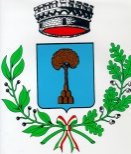 Provincia di Pesaro e UrbinoPIAZZA CLEMENTINA, 10 – 61010 Monte Cerignone (PU)P.I. 00895400414    C.F.  82002090411 Dichiarazione sostitutiva di certificazione per l’ottenimento dell’agevolazione TARI 2020 rivolta alle utenze non domestiche delle imprese svolgenti attività commerciali e di pubblici eserciziIl/la Sottoscritto/a ______________________________________________________Nato/a  a _____________________________________ (_____)  il  ____/____/______,
residente a __________________________ (____) in ____________________ n° ___CODICE FISCALE: _________________________________________  in qualità di ___________________________________________________________ della Società/Ditta _____________________________________________________, P.I._______________________________ C.F.________________________________ Sede legale ____________________________________________________________ Via/Piazza__________________________n°____, telefono______________________e-mail _______________________________________________________________ , pec  _________________________________________________________________ , per l’immobile sito nel Comune di MONTE CERIGNONE , in Via/Piazza _________________________________________________  n°_______, utilizzato per (indicare il tipo di attività commerciale o di pubblico esercizio svolta):______________________________________________________________________Consapevole che le dichiarazioni mendaci, la falsità nella formazione degli atti e l’uso di atti falsi comportano l’applicazione delle sanzioni penali previste dall’art. 76 del DPR 445/2000 e la decadenza dai benefici conseguenti al provvedimento emanato sulla base della dichiarazione non veritieraCHIEDEche gli venga riconosciuta l’agevolazione per i periodi di chiusura obbligatoria dell'attività commerciale e/o di pubblico esercizio svolta desumibili dai DD.PP.CC.MM. e decreti regionali che a partire dall’8 marzo c.a. si sono susseguiti.A tal fine,DICHIARA(consapevole delle sanzioni penali in caso di dichiarazione non veritiere e falsità negli atti dichiarate nell’articolo 76 DPR n.445 del 2-12-2000)Di essere a conoscenza dei provvedimenti approvati dal Governo con cui sono state adottate misure urgenti in materia di gestione, contrasto e contenimento dell’emergenza epidemiologica da COVID-19;Che per effetto delle limitazioni imposte dai predetti provvedimenti, la propria attività è stata chiusa/sospesa per il periodo dal __________________ al ___________________ stabilito dai richiamati provvedimenti governativi;Che l’impresa rappresentata appartiene al seguente codice ATECO :codice ATECO ____________________________________________Di essere in regola con il pagamento della Tari.Che IBAN sul quale effettuare il rimborso è: ______________________________________________ Luogo e data                                                                                                                                                                                         Firma dichiarante                                                                                   ____________________________Si allega :COPIA DOCUMENTO DI IDENTITÀ IN CORSO DI VALIDITÀ;RICEVUTA VERSAMENTO TARI ANNO 2020   tel. 0541/978522  - fax 978501 - e-mail comune.moncerignone@provincia.ps.it